Village Assets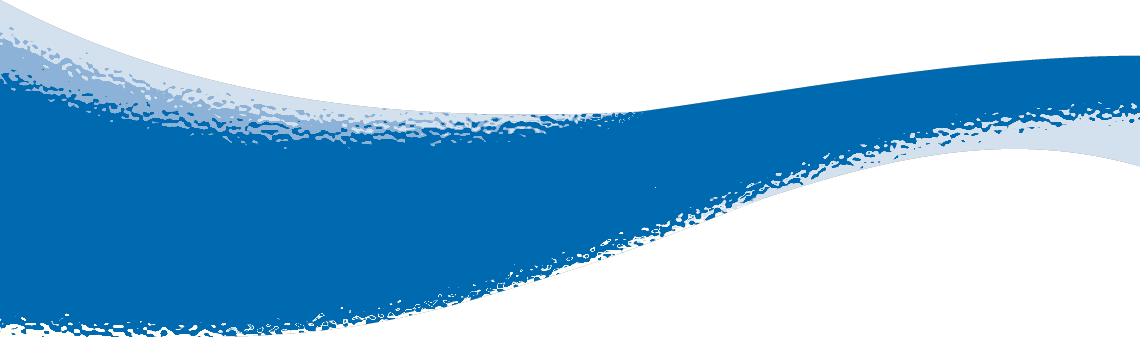 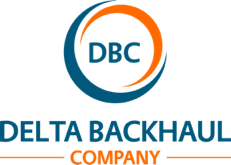 VillageDatePerformed ByCity/TribeItemConditionOwnerCostLocationHeavy EquipmentLight EquipmentBarge landingAccommodationsFood prep area (stove, microwave, power, table)Backhaul Staging Area (power?)PalletsStoreNumber of people participatingDistance to landfillEvent distance to barge landingEvent distance to accommodationsConex(s)Gas StationList additional equipment that can be used for backhaul activities - 